Egg Carton Numbers   10 min        1 participant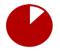 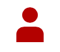 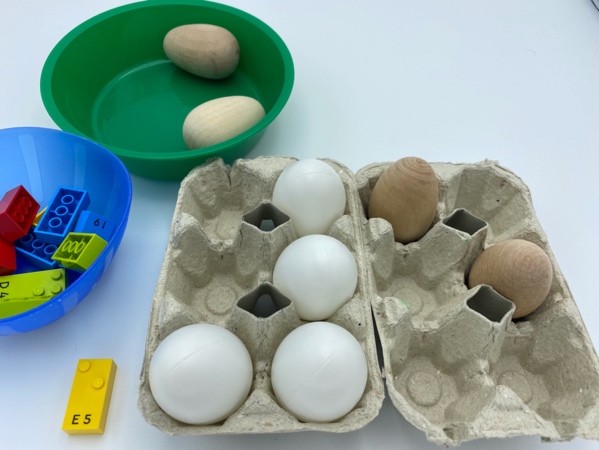 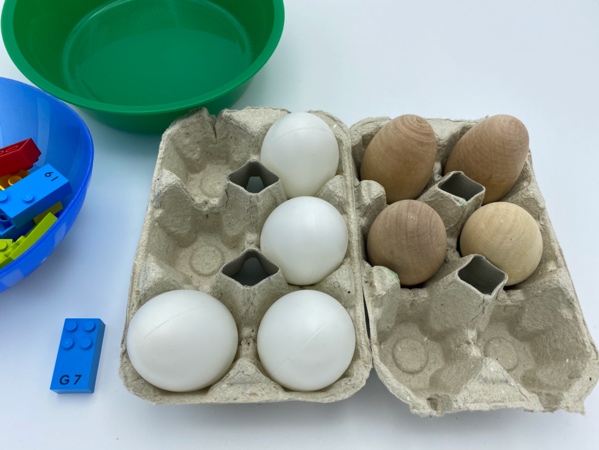 Let’s playPick a number brick from the bowl.Read the number.Reproduce this number in the braille cell egg cartons. Don’t forget the first egg carton must be the number sign.How to prepare10 number bricks, from “0” to “9”2 bowls2 cartons for 6 eggs in portrait position, as a braille cell, e.g. 2 columns of 3 dots8 plastic eggs or similar size objectsPlace the bricks in one bowl and the eggs in the other.Facilitation tipsProvide explanation for the use of the first braille cell egg carton to indicate the number sign.Ask “Why must we place the number sign first?”Possible variationsPeer play: Player 1 performs the activity and replaces the number brick in the bowl. Player 2 reads the braille cell egg carton and finds the correct number brick in the bowl.Change the number of bricks.Use additional cartons and bricks for 2 or 3-digit numbers.Add non-number bricks.Children will develop these holistic skillsCOGNITIVE - Explain process of doing, playingPHYSICAL - Engage in the activity over time and explore different possibilities, using manipulated objects: build a construction, copy from a reference manipulated or observe modelPHYSICAL - Replicate a pattern of objects/shapes in a defined spaceEMOTIONAL - Control motor skills and emotional commitment to succeed in simple actionsSOCIAL - Plan and carry out routine or non-routine activities requiring multiple stepsDid you knowThe key to the instructional practice is that learners are actively engaged. Educators can share their thoughts and decisions, guide exploratory discussions where children share and justify ideas, or encourage active participation through feedback.